  FORMATO DE EVALUACIÓN 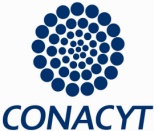 DEL DESEMPEÑO DEL BECARIO
Nombre del becario:_____________          _____________              ________________Apellido Paterno             Apellido Materno                  Nombre (s)Nombre del becario:_____________          _____________              ________________Apellido Paterno             Apellido Materno                  Nombre (s)Nombre del becario:_____________          _____________              ________________Apellido Paterno             Apellido Materno                  Nombre (s)Nombre del becario:_____________          _____________              ________________Apellido Paterno             Apellido Materno                  Nombre (s)Nombre del becario:_____________          _____________              ________________Apellido Paterno             Apellido Materno                  Nombre (s)Nombre del becario:_____________          _____________              ________________Apellido Paterno             Apellido Materno                  Nombre (s)Nombre del becario:_____________          _____________              ________________Apellido Paterno             Apellido Materno                  Nombre (s)Grado: Maestría,______SemestreGrado: Maestría,______SemestreNombre del Asesor: Nombre del Asesor: Nombre del Asesor: Nombre del Asesor: Nombre del Asesor: Nombre del Asesor: Nombre del Asesor: Nombre del Asesor: Nombre del Asesor: Nombre de la tesis: Nombre de la tesis: Nombre de la tesis: Nombre de la tesis: Nombre de la tesis: Nombre de la tesis: Nombre de la tesis: Nombre de la tesis: Nombre de la tesis: Período académico del informe:de: -- / -- / 201       dd  / mm  / aaaade: -- / -- / 201       dd  / mm  / aaaade: -- / -- / 201       dd  / mm  / aaaade: -- / -- / 201       dd  / mm  / aaaaa: -- / -- / 201     dd  /  mm / aaaaa: -- / -- / 201     dd  /  mm / aaaaa: -- / -- / 201     dd  /  mm / aaaaa: -- / -- / 201     dd  /  mm / aaaaActividades Realizadas (elegir una opción de calificación):Actividades Realizadas (elegir una opción de calificación):Actividades Realizadas (elegir una opción de calificación):Actividades Realizadas (elegir una opción de calificación):Actividades Realizadas (elegir una opción de calificación):Actividades Realizadas (elegir una opción de calificación):Actividades Realizadas (elegir una opción de calificación):Actividades Realizadas (elegir una opción de calificación):Actividades Realizadas (elegir una opción de calificación):Favor de evaluar las siguientes criterios: Favor de evaluar las siguientes criterios: Excelente /completamente seguroExcelente /completamente seguroBueno/seguroBueno/seguroSuficiente/casi seguroSuficiente/casi seguroNo satisfactorio/No es seguroDesempeño académicoDesempeño académicoCumplimiento del plan de estudiosCumplimiento del plan de estudiosObtención del grado dentro del tiempo oficial del plan de estudiosObtención del grado dentro del tiempo oficial del plan de estudiosComentarios sobre la evaluación: Comentarios sobre la evaluación: Comentarios sobre la evaluación: Comentarios sobre la evaluación: Comentarios sobre la evaluación: Comentarios sobre la evaluación: Comentarios sobre la evaluación: Comentarios sobre la evaluación: Comentarios sobre la evaluación: Señale cuál es el porcentaje de avance de la tesis:   --%Señale cuál es el porcentaje de avance de la tesis:   --%Señale cuál es el porcentaje de avance de la tesis:   --%Señale cuál es el porcentaje de avance de la tesis:   --%Señale cuál es el porcentaje de avance de la tesis:   --%Señale cuál es el porcentaje de avance de la tesis:   --%Señale cuál es el porcentaje de avance de la tesis:   --%Señale cuál es el porcentaje de avance de la tesis:   --%Señale cuál es el porcentaje de avance de la tesis:   --%Con base en las respuestas anteriores y en el Art. 24 del Reglamento de Becas sobre suspensión, cancelación y conclusión de la beca, ¿Recomienda continuar, suspender o cancelar la beca? Indique causalesSe recomienda continuar con la BecaCon base en las respuestas anteriores y en el Art. 24 del Reglamento de Becas sobre suspensión, cancelación y conclusión de la beca, ¿Recomienda continuar, suspender o cancelar la beca? Indique causalesSe recomienda continuar con la BecaCon base en las respuestas anteriores y en el Art. 24 del Reglamento de Becas sobre suspensión, cancelación y conclusión de la beca, ¿Recomienda continuar, suspender o cancelar la beca? Indique causalesSe recomienda continuar con la BecaCon base en las respuestas anteriores y en el Art. 24 del Reglamento de Becas sobre suspensión, cancelación y conclusión de la beca, ¿Recomienda continuar, suspender o cancelar la beca? Indique causalesSe recomienda continuar con la BecaCon base en las respuestas anteriores y en el Art. 24 del Reglamento de Becas sobre suspensión, cancelación y conclusión de la beca, ¿Recomienda continuar, suspender o cancelar la beca? Indique causalesSe recomienda continuar con la BecaCon base en las respuestas anteriores y en el Art. 24 del Reglamento de Becas sobre suspensión, cancelación y conclusión de la beca, ¿Recomienda continuar, suspender o cancelar la beca? Indique causalesSe recomienda continuar con la BecaCon base en las respuestas anteriores y en el Art. 24 del Reglamento de Becas sobre suspensión, cancelación y conclusión de la beca, ¿Recomienda continuar, suspender o cancelar la beca? Indique causalesSe recomienda continuar con la BecaCon base en las respuestas anteriores y en el Art. 24 del Reglamento de Becas sobre suspensión, cancelación y conclusión de la beca, ¿Recomienda continuar, suspender o cancelar la beca? Indique causalesSe recomienda continuar con la BecaCon base en las respuestas anteriores y en el Art. 24 del Reglamento de Becas sobre suspensión, cancelación y conclusión de la beca, ¿Recomienda continuar, suspender o cancelar la beca? Indique causalesSe recomienda continuar con la Beca_____________________________________Nombre y firma del asesor_____________________________________Nombre y firma del asesor_____________________________________Nombre y firma del asesor____________________________________Nombre y firma del Coordinador de la MCBEVo. Bo. Del Coordinador Académico de la MCBE____________________________________Nombre y firma del Coordinador de la MCBEVo. Bo. Del Coordinador Académico de la MCBE____________________________________Nombre y firma del Coordinador de la MCBEVo. Bo. Del Coordinador Académico de la MCBE____________________________________Nombre y firma del Coordinador de la MCBEVo. Bo. Del Coordinador Académico de la MCBE____________________________________Nombre y firma del Coordinador de la MCBEVo. Bo. Del Coordinador Académico de la MCBE____________________________________Nombre y firma del Coordinador de la MCBEVo. Bo. Del Coordinador Académico de la MCBEFecha de evaluación:        --    / --     / 201                                         dd       mm    aaaaFecha de evaluación:        --    / --     / 201                                         dd       mm    aaaaFecha de evaluación:        --    / --     / 201                                         dd       mm    aaaaFecha de evaluación:        --    / --     / 201                                         dd       mm    aaaaFecha de evaluación:        --    / --     / 201                                         dd       mm    aaaaFecha de evaluación:        --    / --     / 201                                         dd       mm    aaaaFecha de evaluación:        --    / --     / 201                                         dd       mm    aaaaFecha de evaluación:        --    / --     / 201                                         dd       mm    aaaaFecha de evaluación:        --    / --     / 201                                         dd       mm    aaaa